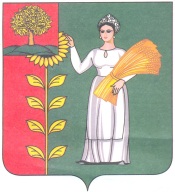 ПОСТАНОВЛЕНИЕАДМИНИСТРАЦИИ   СЕЛЬСКОГО ПОСЕЛЕНИЯ ДУБОВСКОЙ СЕЛЬСОВЕТ ДОБРИНСКОГО МУНИЦИПАЛЬНОГО РАЙОНА ЛИПЕЦКОЙ ОБЛАСТИ             27.10.2021г.                               с.Дубовое                                  №  92         О проведении месячника безопасности          на водных объектах и о  мерах          по обеспечению безопасности         людей  на водных объектах в зимний          период  2021-2022 годов. 	В целях обеспечения безопасности людей, охраны  их жизни и здоровья  на водных объектах в зимний период 2021-2022 годов, руководствуясь Федеральными законами № 68-ФЗ от 21.12.1994 г. «О защите населения и территорий от чрезвычайных ситуаций природного и техногенного характера»,  № 131-ФЗ от 06.10.2003 г.  «Об общих  принципах организации местного  самоуправления  в  Российской  Федерации»,  Постановлением Липецкого областного Совета депутатов от 21.06.2007 г. № 305-пс «О Правилах охраны жизни людей на водных объектах Липецкой области», Уставом администрации сельского поселения Дубовской сельсоветП О С Т А Н О В Л Я Е Т:1.  Провести месячник безопасности на водных объектах.2.  Утвердить план мероприятий по обеспечению безопасности на водных объектах в зимний период 2021-2022 годов  (приложение 1).3. Назначить должностных лиц, ответственных за организацию и обеспечение безопасности людей на водных объектах, охране их жизни и здоровья в зимний период 2021 - 2022 годов3.1.  Разработать нормативные правовые акты по обеспечению безопасности людей на водных объектах в зимний период 2021 - 2022 годов.3.2. При выявлении незарегистрированных ледовых переправ (пеших переходов) незамедлительно предоставлять информацию в отдел мобилизационной подготовки и делам ГО и ЧС администрации муниципального района  (приложение 2). В этих местах разместить аншлаги с информацией о запрете перехода людей по льду и выезда автотранспорта.3.3.  Регулярно проводить уточнение мест традиционного зимнего лова рыбы и отдыха людей на водоемах. В местах массового выхода людей на лед организовать временные спасательные посты, обустроить места для размещения первичных (простейших) средств спасения .3.4. Принять участие в проведение совместных патрулирований с подразделениями  ГИМС МЧС России по Липецкой области и в работе административной комиссии администрации муниципального района.4. Запретить повсеместно выход людей и выезд любых транспортных средств на лед водоемов, при условиях:- толщина льда – менее 10 см;- наличие слома припая льда (примерзший к берегу неподвижный лед), отрывов льда, отжимов льда от берега;- температура воздуха – выше 0 градусов, продолжительностью более 1 суток при критической (10 сантиметров) толщине льда;- интенсивное таяние снега;- видимость – менее 500 метров; - наличие метели.5. Организовать в общеобразовательных учреждениях информационные уроки по правилам безопасности на водоемах в зимний период.9. Контроль за исполнением данного постановления оставляю за собой.Глава сельского поселенияДубовской сельсовет                                                 Д.В.ПригородовПриложение 1к постановлению администрации Добринского муниципального района                                                                                                                                            от     27.10.2021г.          № 92ПЛАНмероприятий по обеспечению безопасности людей на водных объектах в зимний период 2021-2022 годов                                                                                                                                                      Приложение 2к постановлению администрации Добринского муниципального района                                                                                                                                          от     27.10.2021года   № 92Сведения о местах массового выхода людей на лед и ледовых переправах на территории сельского поселения Дубовской сельсовет Добринского муниципального района№п/пНаименование мероприятийДатавыполненияОтветственные за выполнение1Организовать в образовательном учреждении МБОУСОШ с.Дубовое и филиал с.Хворостянка мероприятия, в рамках месячника безопасности на    водных объектах,  проведение    занятий и разъяснительную  работу с учащимися об опасности выхода на тонкий лед и правилах поведения на льду.   в период ледоставаКлассные руководители МБОУСОШ с.Дубовое и филиал с.Хворостянка2Определить места, используемые для массового подледного лова рыбы.до 05.12.2021 г.Глава сельского поселения, владельцы водных объектов3Организовать патрулирование на водных объектах в период   ледостава в местах стихийного подледного лова рыбы.                      в период ледоставаСпециалисты сельского поселения, владельцы водных объектов             4Проведение разъяснительной работы с любителями рыбной ловли о мерах безопасности и правилах поведения на льду.в период ледоставаСпециалисты сельского поселения, владельцы водных объектов             5В рамках месячника безопасности на    водных объектах изготовить и выставить в местах несанкционированных ледовых переходов (переправ) запрещающие аншлаги с информацией: «Проход (переезд) по льду запрещен», в местах массовой рыбной ловли – «Осторожно! Тонкий лед».до 10.12.2021 г.Глава  сельского поселения Дубовской сельсовет6Распространение памяток жителям по правилам        поведения на льду и    обеспечению безопасности на водных    объектах   в осенне-зимний периодв период ледоставаДобровольческий отряд№ п/пМеста массового выхода людей на ледМеста массового выхода людей на ледЛедовые переправыЛедовые переправы№ п/пВодный объектКоличество людейВодный объектНаселенный пункт1.2.Итого: